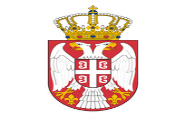 РЕПУБЛИКА СРБИЈАПРЕДШКОЛСКА УСТАНОВА„ МОРАВСКИ ЦВЕТ“БРОЈ:     76   ДАТУМ:    20  . 2. 2024. годинеЖАБАРИПРАВИЛНИК О ЗАШТИТИ ПОДАТАКА О ЛИЧНОСТИНа основу Закона о заштити података о личности („Службени гласник РС”, број 87/2018) и члaна 119. Закона о основама система образовања и васпитања ("Сл. гласник РС", бр. 88/2017, 27/2018 – др. закон, 10/2019, 27/2018 – др. Закон, 6/2020, 129/21и 92/23), Управни одбор ПУ „ Моравски цвет“ Жабари , дана  20  . 2. 2024. .године,  донео је следећиПРАВИЛНИК О ЗАШТИТИ ПОДАТАКА О ЛИЧНОСТИЧлан 1.СВРХА И ЦИЉ ПРАВИЛНИКАПравилник о заштити података о личности (у даљем тексту: Правилник) је кровни документ који регулише заштиту података о личности запослених, сарадника, консултаната и других лица ангажованих од стране ПУ „ Моравски цвет“ Жабари , као и других лица чије податке установа обрађује (корисника, клијената), а у складу са Законом о заштити података о личности Републике Србије, Општом уредбом о заштити података Европске уније, и другим релевантним правним изворима у области заштите података о личности.Циљ је да се обезбеди правна сигурност и транспарентност у погледу обраде података о личности запослених и других лица чија се подаци обрађују, као и да се утврди правни основ, сврха обраде, врсте података које се обрађују, права физичких лица у погледу обраде података о личности, мере заштите података, итд.Правилник успоставља и обавезе запослених у погледу заштите података о личности физичких лица. Правилник се примењује и на сараднике, консултанте и друга лица ангажована од стране ПУ „ Моравски цвет“ Жабари . Појам „запослени”, стога, обухвата и лица ангажована на основу уговора о делу, ауторских уговора, уговора о пружању консултантских услуга, и слично.Члан 2.ПОЈМОВИ И СКРАЋЕНИЦЕУРЕДБА (ЕУ) 2016/679 ЕВРОПСКОГ ПАРЛАМЕНТА И САВЕТА од 27. априла 2016. о заштити физичких лица у погледу обраде личних података и о слободном кретању таквих података и укидању Директиве 95/46 / ЕЦ (у даљем тексту: „Уредба”, „ГДПР”);Закон о заштити података о личности („Службени гласник РС”, број 97/2008, 104/2009 - други закон, 68/2012 - одлука Уставног суда и 107/2012), као и Закон о заштити података о личности („Службени гласник РС”, број 87/2018, у даљем тексту: „Закон о заштити података”, „ЗЗПЛ”);Закон о раду Републике Србије („Службени гласник РС”, 24/2005, 61/2005, 54/2009, 32/2013, 75/2014, 13/2017 - одлука Уставног суда и 113/2017) (у даљем тексту: „ЗоР”);Повереник за информације од јавног значаја и заштиту података о личности Републике Србије (у даљем тексту: „Повереник”);Податак о личности је сваки податак који се односи на физичко лице чији је идентитет одређен или одредив, непосредно или посредно, посебно на основу ознаке идентитета, као што је име и идентификациони број, података о локацији, идентификатора у електронским комуникационим мрежама или једног, односно више обележја његовог физичког, физиолошког, генетског, менталног, економског, културног и друштвеног идентитета;Посебне врсте података о личности су подаци којим се открива расно или етничко порекло, политичко мишљење, верско или филозофско уверење или чланство у синдикату, генетски податаци, биометријски подаци, подаци о здравственом стању, сексуалном животу или сексуалној оријентацији физичког лица;Обрада података о личности је свака радња или скуп радњи које се врше аутоматизовано или неаутоматизовано са подацима о личности или њиховим скуповима, као што су прикупљање, бележење, разврставање, груписање, односно структурисање, похрањивање, уподобљавање или мењање, откривање, увид, употреба, откривање преносом, односно достављањем, умножавање, ширење или на други начин чињење доступним, упоређивање, ограничавање, брисање или уништавање (у даљем тексту: обрада);Руковалац је физичко или правно лице, односно орган власти који самостално или заједно са другима одређује сврху и начин обраде. Законом којим се одређује сврха и начин обраде, може се одредити и руковалац или прописати услови за његово одређивање;Обрађивач је физичко или правно лице, односно орган власти, који обрађује податке о личности у име руковаоца.Члан  3.	ПОДАЦИ О ЛИЧНОСТИ КОЈЕ ОБРАЂУЈЕ ПУ „ Моравски цвет “ Жабари може обрађивати следеће податке о личности запослених:Име и презиме, адреса, датум и место рођења, пол, брачно стање, матични број, број личне карте, држављанство, број здравственог осигурања (ЛБО); Академске и професионалне квалификације: степен образовања, титуле, подаци о вештинама, знању страних језика, обукама, историја запослења, биографија; Финансијски подаци: број банковног рачуна, подаци о заради и додтаним накнадама; Подаци о извршењу радних обавеза: позиција, процена супервизора, пословна е-маил адреса, ИП адреса, приступна шифра; Комуникацијски подаци: е-маил, број телефона, контакт сродника за хитне случајеве; као и други подаци неопходни за извршење законом прописаних обавеза послодавца и реализације уговора о раду, односно другог уговорног односа између запосленог и ПУ „ Моравски цвет“ Жабари.ПУ „ Моравски цвет“ Жабари  може обрађивати и одређене категорије посебних врста података о личности, попут података о здравственом стању или података о верском опредељењу, а у складу са чланом 17. ЗЗПЛ. На пример, могу обрађивати посебне врсте податке о личности запослених за сврху извршења обавеза или примене законом прописаних овлашћења у облсти рада, социјалног осгурања и социјалне заштите. установа не обрађује већи број или другу врсту личних података од оних који су потребни да би се испунила наведена сврха. Уколико се обрада посебних врста података врши на основу сагласности лица (на пример, како би се прилагодили услови обуке здравственом стању полазника), та сагласност мора бити дата у писаној форми која обухвата детаљне информације о врсти података који се обрађују, сврси обраде и начину коришћења података.ПУ „ Моравски цвет“ Жабари може обрађивати следеће податке о личности корисника/клијената:Име и презиме, назив послодавца/институције/организације/образовне установе коју лице представља или из које долази, датум рођења, место рођења, адресу пребивалишта, пол, податке о академским и професионалним квалификацијама, контакт е-маил адреса, контакт телефон.ПУ „ Моравски цвет“ Жабари може обрађивати следеће податке о личности кандидата за посао:Име и презиме, датум и место рођења; Академске и професионалне квалификације садржане у радној биографији и мотивационом писму: степен образовања, титуле, подаци о вештинама, знању страних језика, обукама, листа претходних послодаваца; Комуникацијски подаци: е-маил, број телефона.Напомена: приликом расписивања конкурса за запослење ПУ „ Моравски цвет“ Жабари не утврђује форму радне биографије већ се кандидату оставља да је сам одреди. У том смислу ПУ „ Моравски цвет“ Жабари може доћи у посед већег обима података од представљеног, вољом кандидата за посао. Сви прикупљени подаци чувају се у периоду од две године у сврху накнадне процене потребе за ангажовањем кандидата за посао.Члан 4.ИЗВОР ПОДАТАКА О ЛИЧНОСТИ ЗАПОСЛЕНИХ, КОРИСНИКА И КЛИЈЕНАТАПодаци о личности прикупљени од запосленог лица, корисника, клијента: опште је правило да податке о личности прикупљамо директно од лица на које се подаци односе (електронским, писаним или усменим путем).Подаци о личности које прикупљамо од других извора: ПУ „ Моравски цвет“ Жабари може прикупљати податке о запосленима и кандидатима за посао и од других извора, пре свега бивших послодаваца, под условом да се ради о подацима који су релевантни за запослење. Сви прекомерни подаци биће трајно брисани.Члан 5.	СВРХА ОБРАДЕ ПОДАТАКАПУ „ Моравски цвет “ Жабари обрађује податке о личности у доле наведене сврхе. Не обрађујемо више података или шири круг података од оних који су неопходни за остварење наведених сврха.Запошљавање и управљање људским ресурсимаОбрађујемо податке о личности за потребе успостављања и реализације радног односа, укључујући и друге уговорне односе по основу којих ПУ „ Моравски цвет“ Жабари ангажује сараднике и консултанте. На пример, обрађујемо податке за потребе утврђивања адекватности и квалификација кандидата за одређена радна места; за управљање радним временом и одуствима; за обрачун зарада, путних трошкова и дневница; за утврђивање накнада по основу боловања и других видова одсуства са радног места; за процену напредовања запослених; за обезбеђивање додатних обука и едукација; за дисциплинске поступке.Пословне активностиПУ „ Моравски цвет“ Жабари обрађује податке о личности за потребе управљања пројектима, организацију канцеларијског пословања, за плаћање роба и услуга и пословни развој. Податке обрађујемо и за сврхе извештавања донатора и наручилаца услуга о реализованим пројектима, и за реализацију обука и других услуга које ПУ „ Моравски цвет“ Жабари пружа без или уз накнаду.Комуникације, информационе технологије и информациона безбедностОбрађујемо податке о личности у сврхе управљања и одржавања функционисања комуникацијске и информационе мреже, те одржавања информационе безбедности. Усклађивање пословања са релевантним прописимаПУ „ Моравски цвет“ Жабари  обрађује податке о личности ради испуњења правних обавеза и усклађивања пословања са релевантним правним прописима, пре свега из домена радног и пореског законодавства.Члан 6.УСТУПАЊЕ ПОДАТАКА И ИЗНОШЕЊЕ ПОДАТАКА ИЗ РЕПУБЛИКЕ СРБИЈЕПУ „ Моравски цвет“ Жабари уступаће личне податке трећим лицима само за потребе наведене у наставку. ПУ „ Моравски цвет“ Жабари предузеће све потребне мере како би се осигурало да се лични подаци обрађују и обезбеђују у складу са важећим прописима.Спољни  пружаоци  услуга.  Када је  то потребно, ПУ „ Моравски цвет“ Жабари може ангажовати трећа лица – пружаоце услуга – да врше поједине радње обраде података за наш рачун и у наше име. У тим ситуацијама, ПУ „ Моравски цвет“ Жабари  има  својство  руковаоца,  а  пружаоци  услуга  својство  обрађивача података о личности (на пример, ПУ „ Моравски цвет“ Жабари може ангажовати пружаоца услуга хостинга). У таквим случајевима, биће уступљени само они подаци неопходни за остварење сврхе уговорене обраде, и обрађивачи их не могу користити за друге сврхе. У овим случајевима, услови обраде података, и одговорност за заштиту података дефинисаће се уговором између ПУ „ Моравски цвет“ Жабари и обрађивача.Јавни органи. Личне податке уступићемо јавним органима само када је то законом прописано. ПУ „ Моравски цвет“ Жабари ће, на пример, одговорити на образложене и писане захтеве судова, тужилаштава, и других јавних органа.ПУ „ Моравски цвет“ Жабари  може податке о корисницима услуга пружених у оквиру пројеката које финансирају међународни донатори износити из Републике Србије, у којим случајевима ће се примењивати важећа правила изношења података.Члан 7.	РОКОВИ ЧУВАЊА ПОДАТАКАЛични подаци неће бити задржани дуже него што је то неопходно за остварење сврхе за коју су прикупљени.Уколико је рок чувања података о личности прописан законом, ПУ „ Моравски цвет“ Жабари задржаће податке у датом законском року.Након испуњења сврхе, односно истека законом прописаног рока за чување података, подаци ће бити трајно обрисани.У одређеним случајевима, лични подаци се могу чувати дужи временски период, за потребе испуњења законских обавеза или за успостављање, вршење или одбрану правног захтева, у складу са важецим законима.Члан 8.ПРАВА ЛИЦА У ПОГЛЕДУ ЗАШТИТЕ ПОДАТАКА О ЛИЧНОСТИПраво на обавештење о обради и увид: запослени и друга лица на која се подаци односе имају право да буду обавештени о обради њихових личних података и праву на приступ њиховим личним подацима (које укључује преглед, читање, слушање података и прављење забележака).Право на добијање копије: запослени и друга лица на која се подаци односе имају право на издавање копије података од стране ПУ „ Моравски цвет“ Жабари.Права лица поводом извршеног увида: након извршеног увида лица на која се подаци односе имају право да од ПУ „ Моравски цвет“ Жабари захтевају исправку, допуну, ажурирање, брисање података, као и прекид и привремену обуставу обраде.Право на преносивост: лице на које се подаци односе може захтевати од ПУ „ Моравски цвет“ Жабари  преношење личних података другом руковаоцу, када је то технички изводљиво, односно када се лични подаци, који су предмет захтева за преношење, налазе у структурираном и машински читљивом формату.Право на повлачење сагласности: У ситуацијама када је правни основ за обраду личних података сагласност лица на које се подаци односе, то лице има право да у било ком тренутку повуче дату сагласност, у писаном облику.Такође, лице на које се подаци односе има право да се противи обради личних података у циљу директног маркетинга и затражи ограничење обраде у неким другим случајевима.У случају да лице на које се подаци односе није задовољно одговором ПУ „ Моравски цвет“ Жабари  на захтев за испуњавање права у погледу заштите личних података, има право да поднесе жалбу Поверенику за информације од јавног значаја и заштиту података о личности (www.poverenik.rs)Члан 9.ОБАВЕЗЕ ЗАПОСЛЕНИХЗапослени су обавезни да уступе своје личне податке који су потребни ПУ „ Моравски цвет“ Жабари за испуњавање својих законских обавеза и спровођење свог пословања ПУ „ Моравски цвет “ Жабари.Запослени су обавезни да поштују и штите личне податке које обрађују током рада у или са ПУ „ Моравски цвет“ Жабари . Запослени могу обрађивати само оне податке којима им је дозвољен приступ, у складу са задацима које обављају.За више информација, можете се обратити контакт особи задуженој за заштиту података о личности у ПУ „ Моравски цвет“ Жабари   – Даијела Пајић , на телефон 012/250171 и мејл адреси  cvetmoravski@gmail.com.Члан 10.СТУПАЊЕ НА СНАГУОвај Правилник ступа на снагу осмог дана од дана објављивања на огласној табли.У Жабарима , дана   20 . 2. 2024.                                                 Председник Управног одобора                                                                    __________________________								Рената Тодоровић